PENGARUH TOTAL ASET PRODUKTIF TERHADAP LABA BERSIH PERBANKAN DI INDONESIA TAHUN 2015-2017(STUDI KASUS PADA UNIT USAHA SYARIAH)SKRIPSIDiajukan Pada Jurusan Perbankan SyariahFakultas Ekonomi dan Bisnis Islam Universitas Islam NegeriSultan Maulana Hasanuddin BantenSebagai Salah Satu Syarat Untuk MemperolehGelar Sarjana Ekonomi (S.E)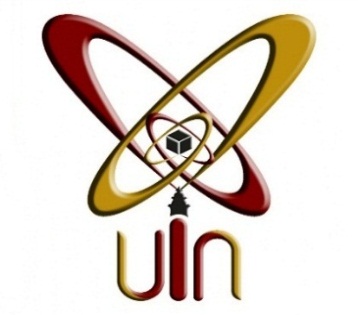 Oleh:EKA AJENG WULANDARINIM: 151500262FAKULTAS EKONOMI DAN BISNIS ISLAMUNIVERSITAS ISLAM NEGERISULTAN MAULANA HASANUDDIN BANTEN2019 M/1440 H